L’enfant d’éléphant suite 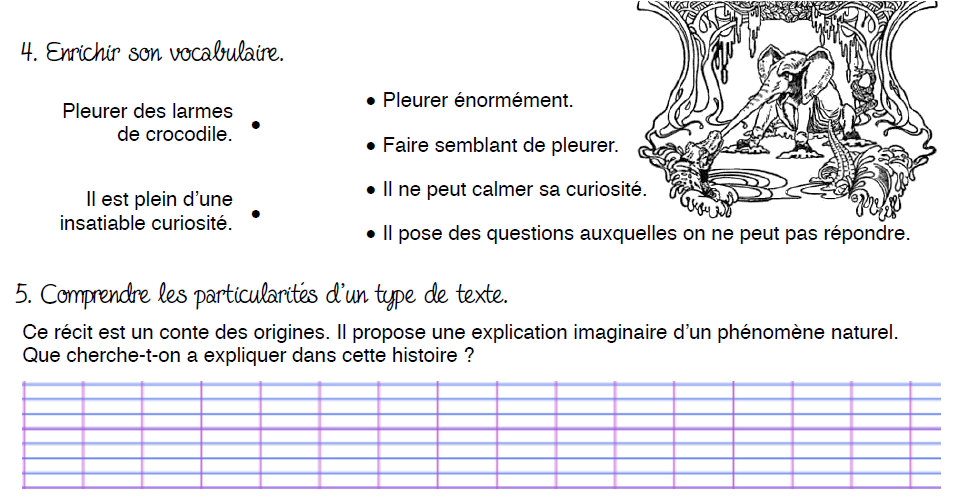 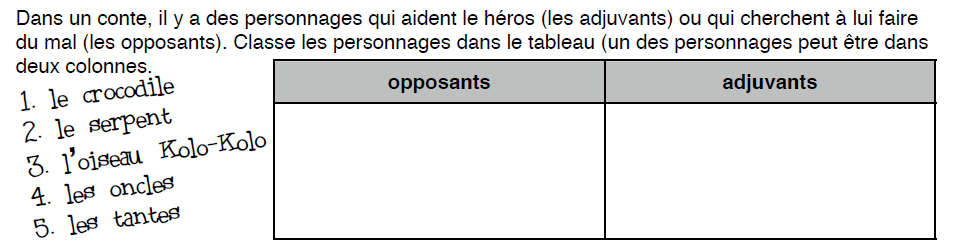 